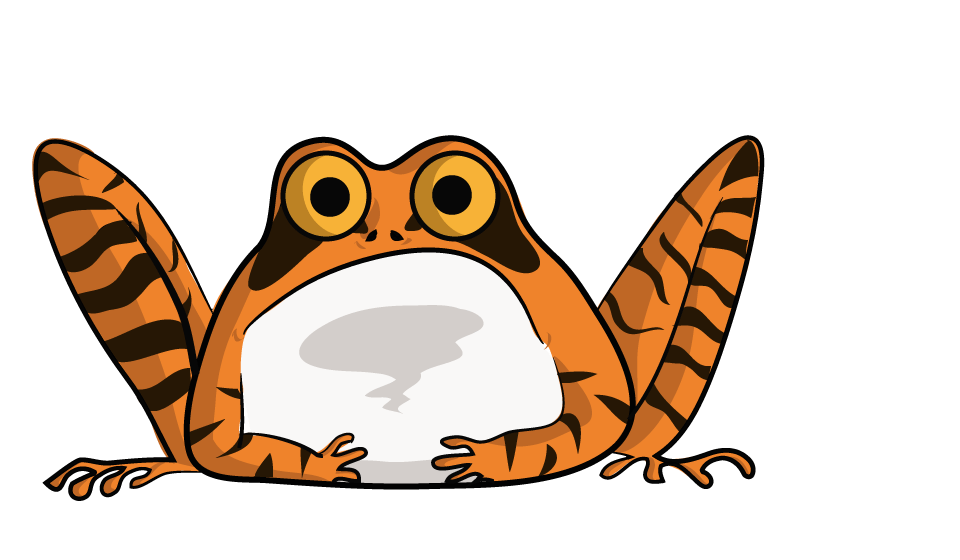 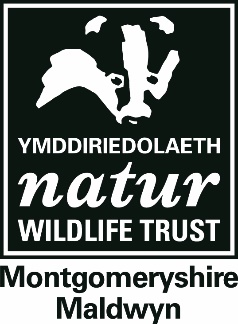 Our Key Stage 2 programmes help children take their next steps into the wonderful world of wildlife through activities designed to inspire creativity, teamwork and interaction with nature. Our education programme can either be delivered at five of our 18 nature reserves or brought to other sites, be they schools or other personal grounds. Sessions are led by experienced staff who are first aid trained and DBS checked to give you peace of mind and your class a unique immersive experience. A day typically runs from 10:00-14:15, including a break for your packed lunch. 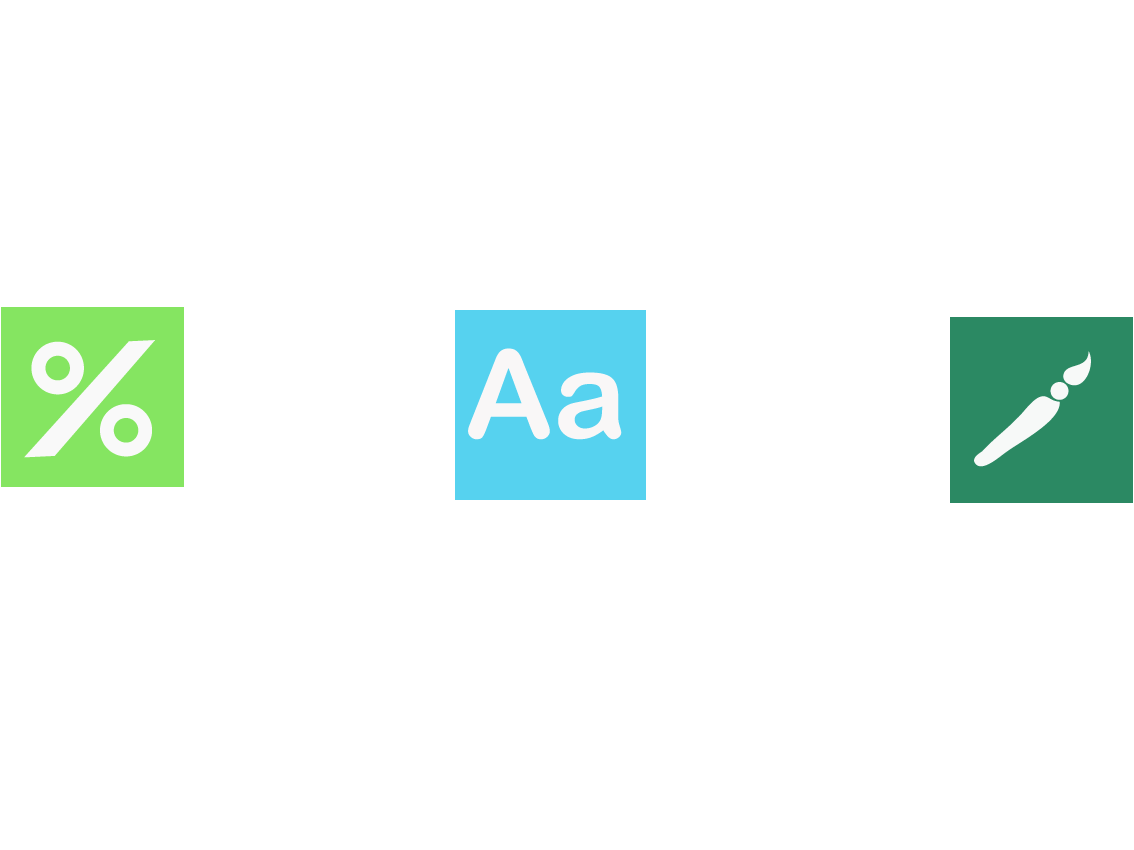 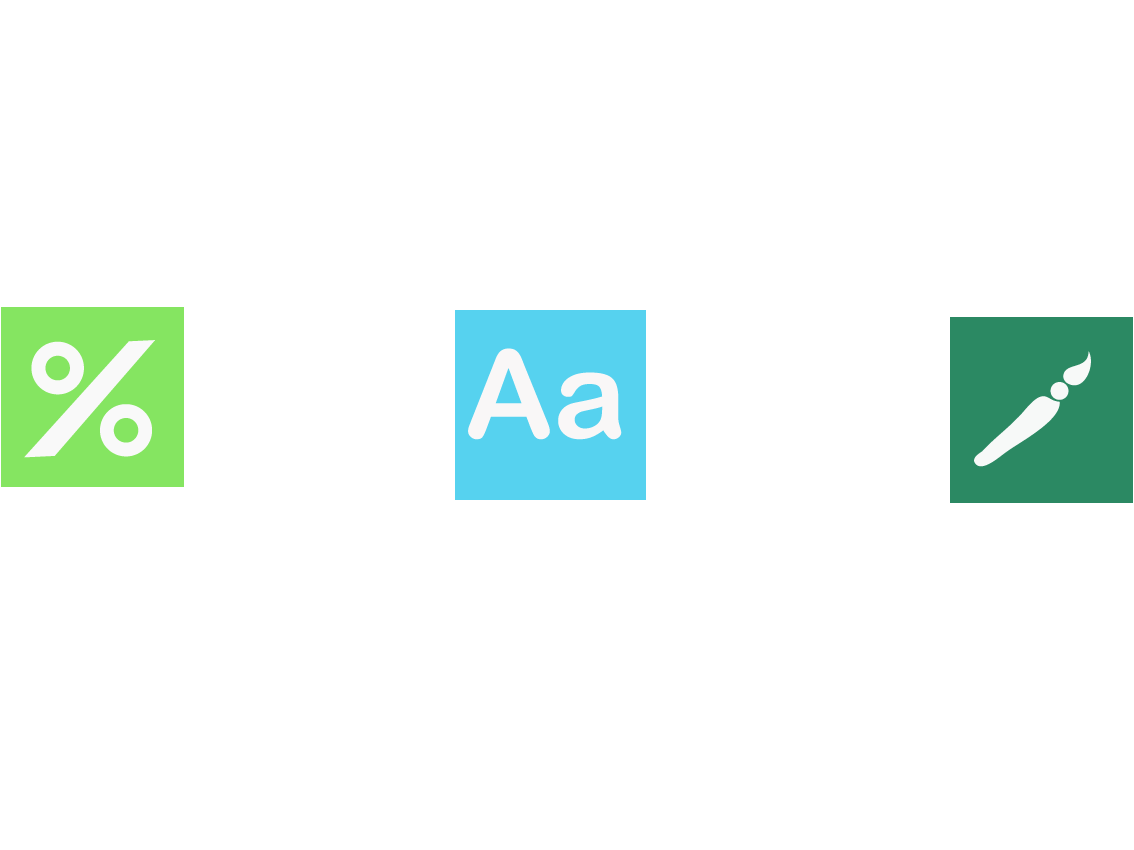 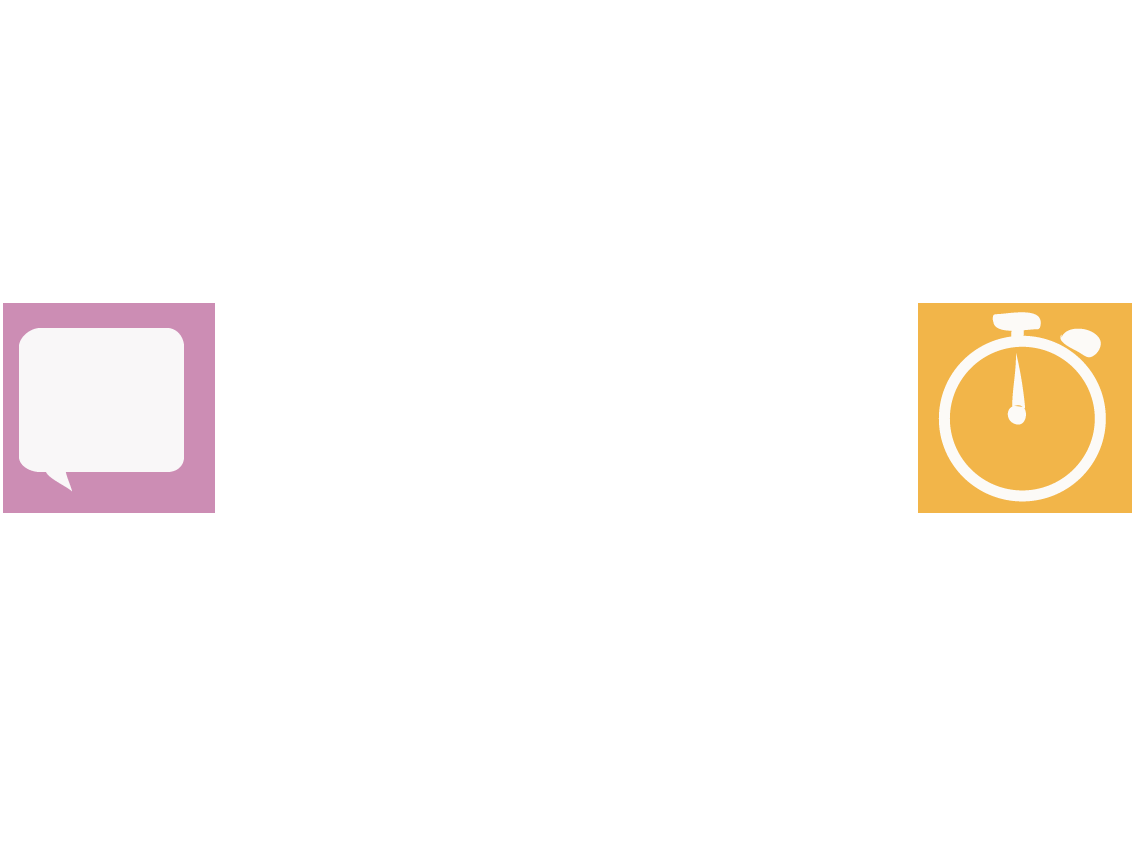 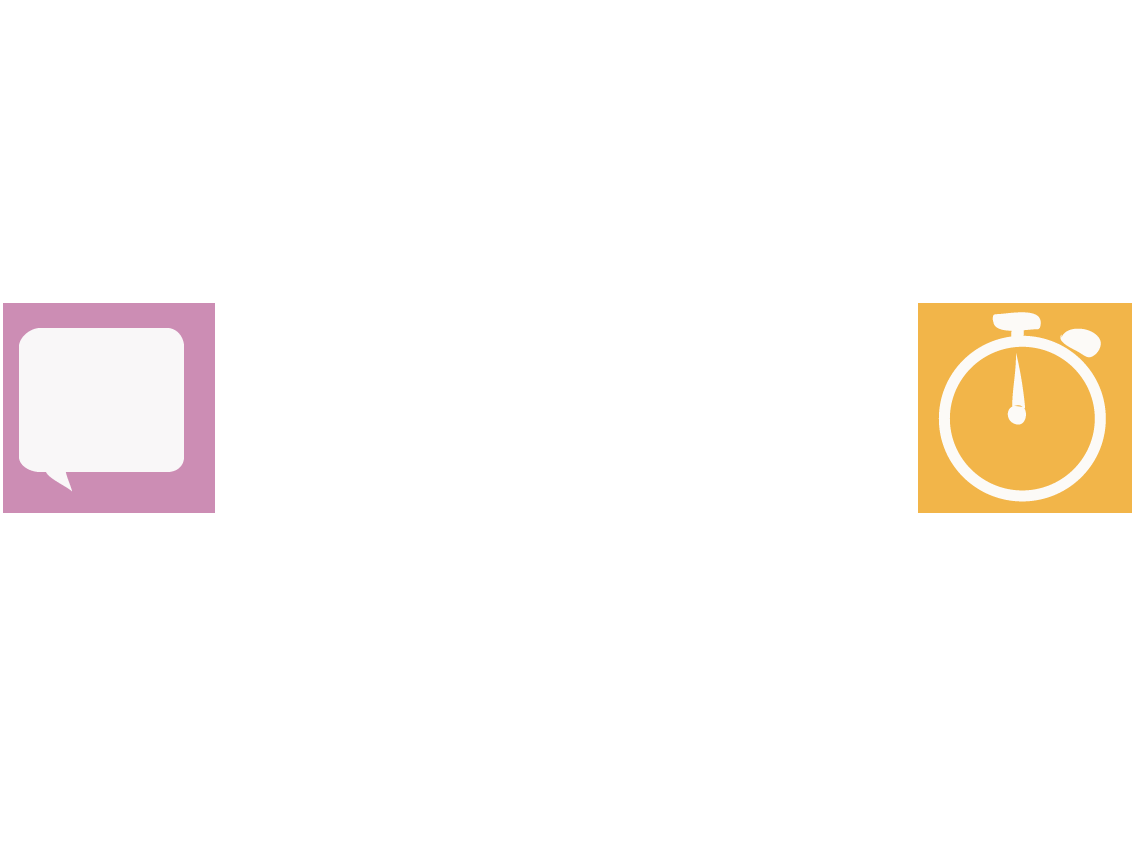 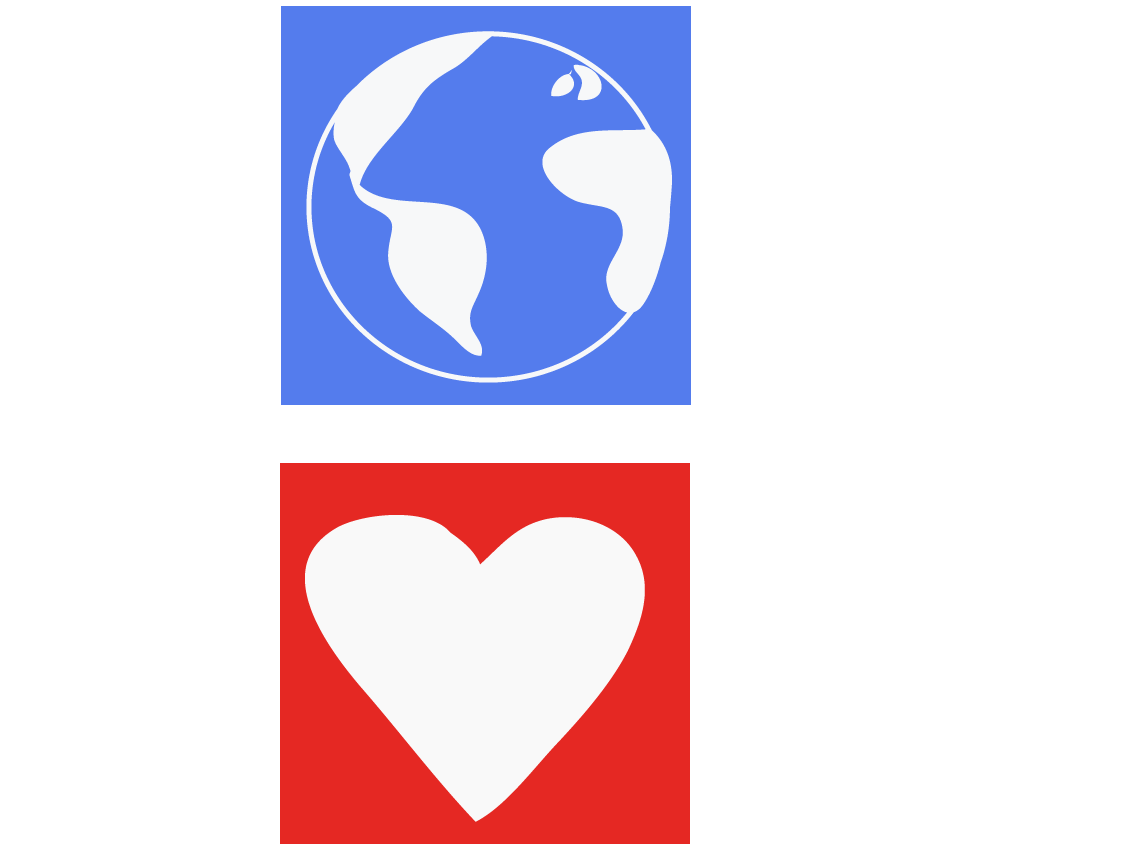 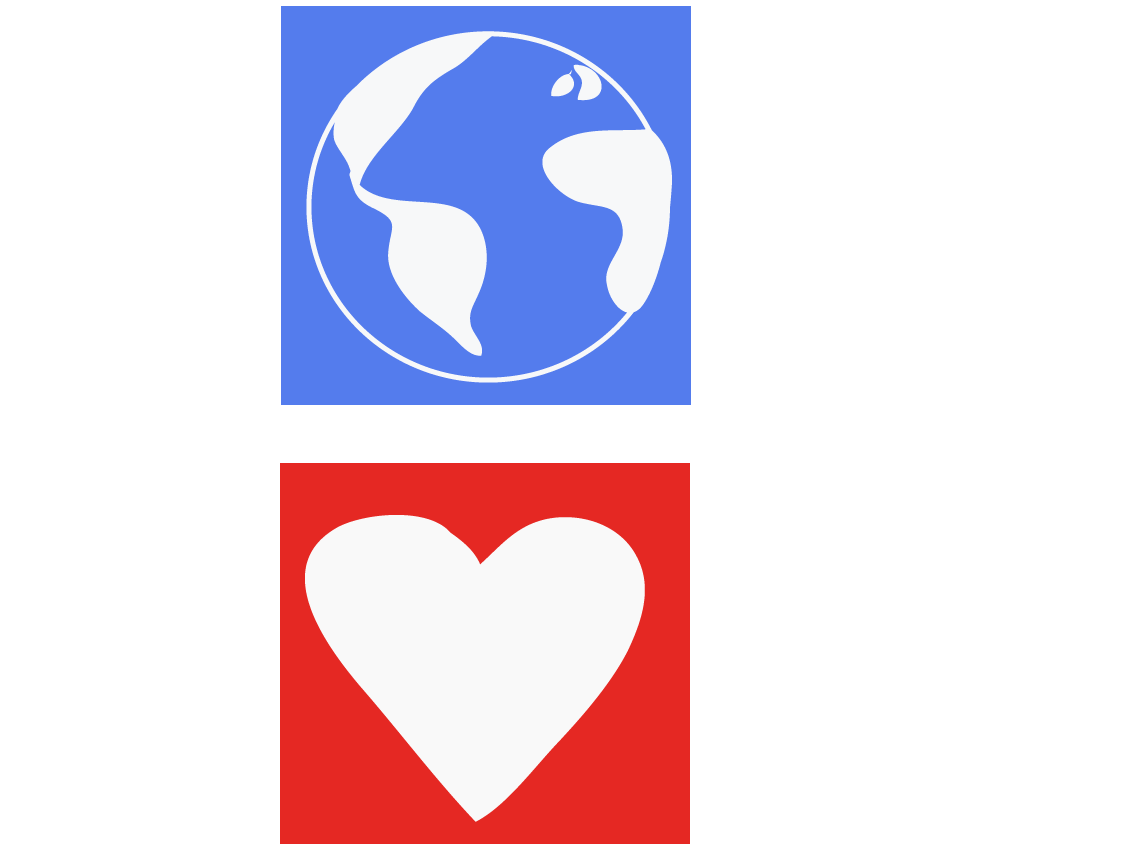 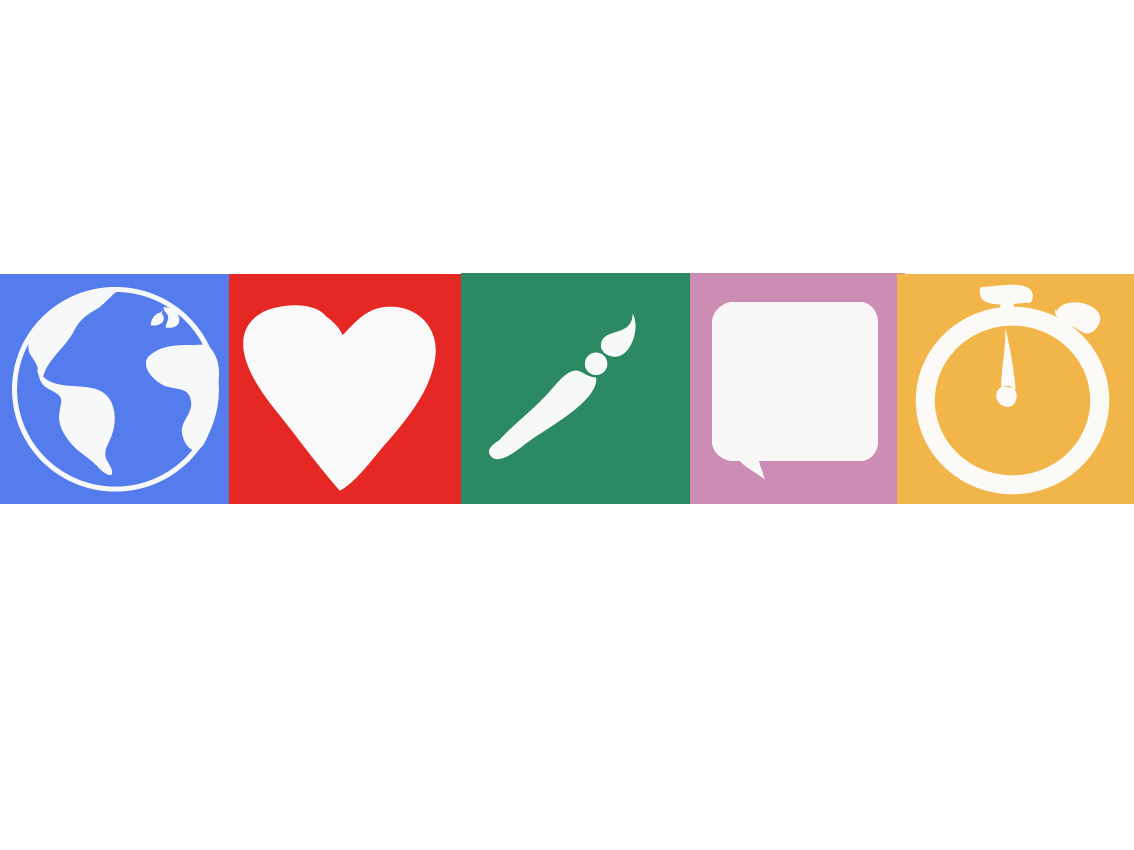 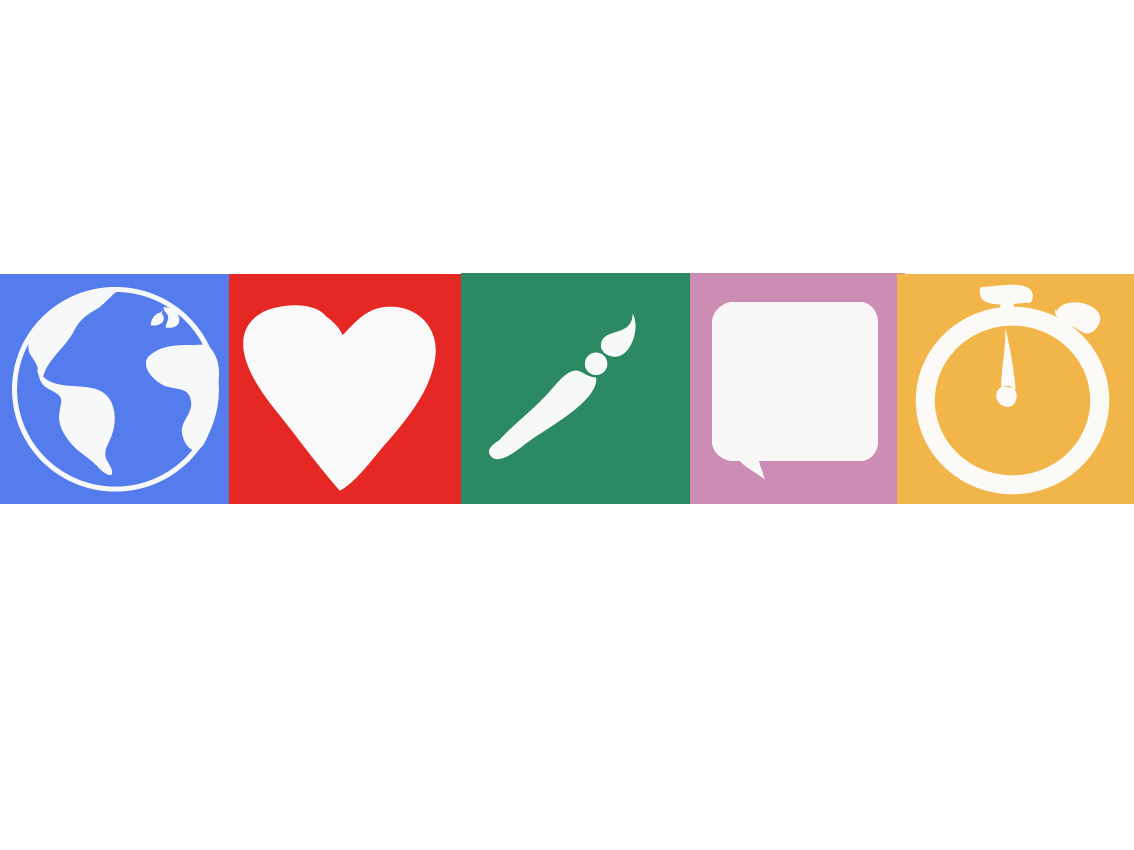 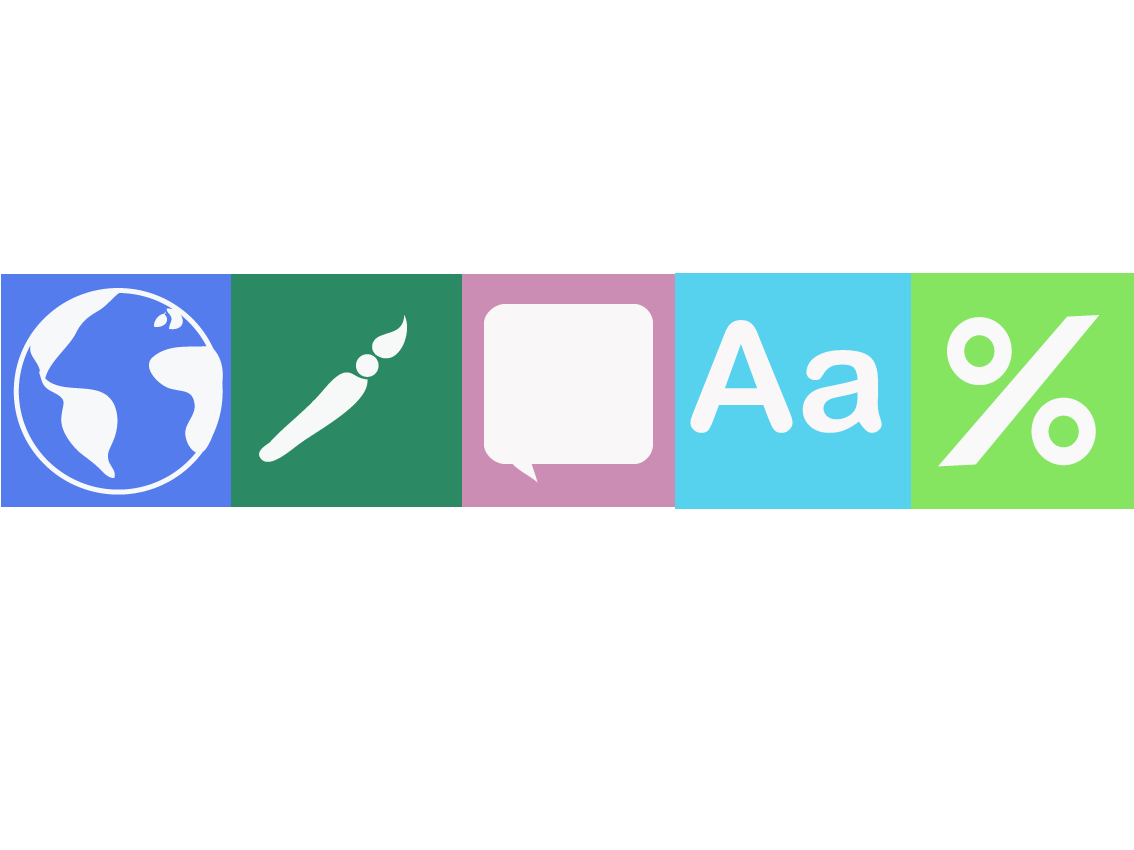 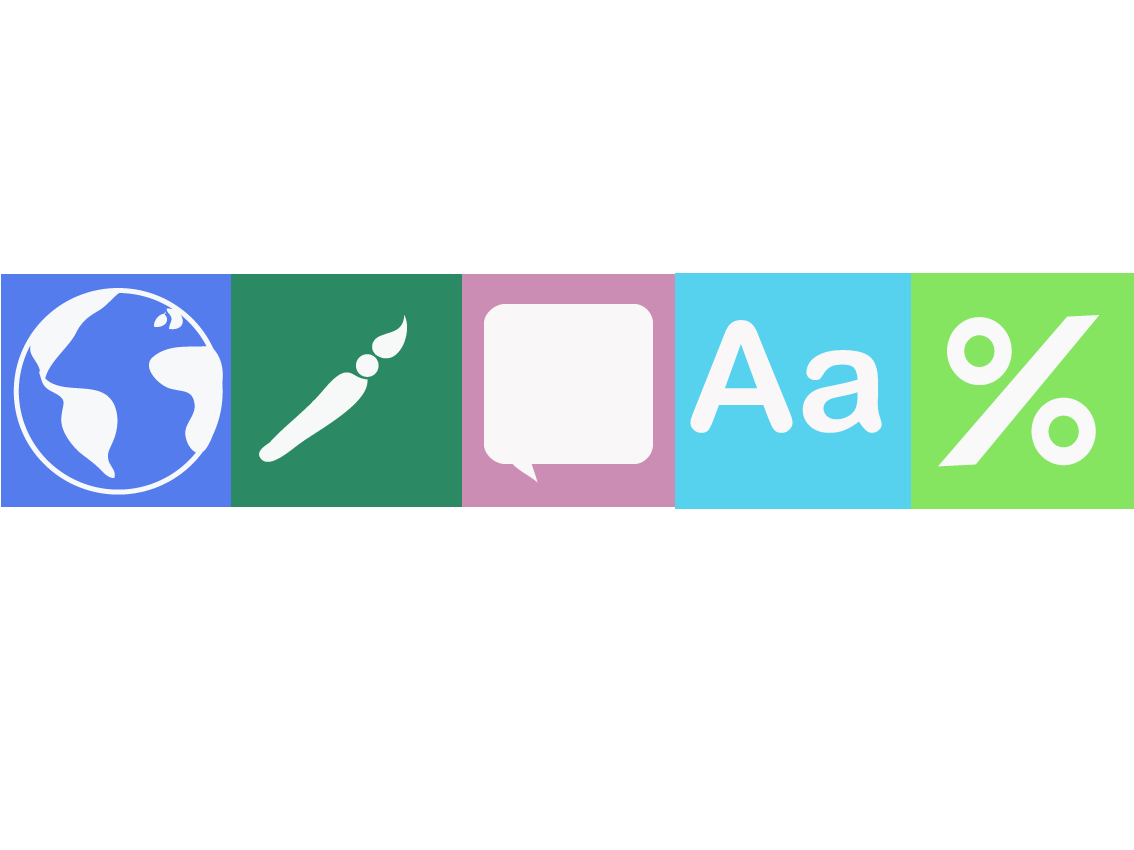 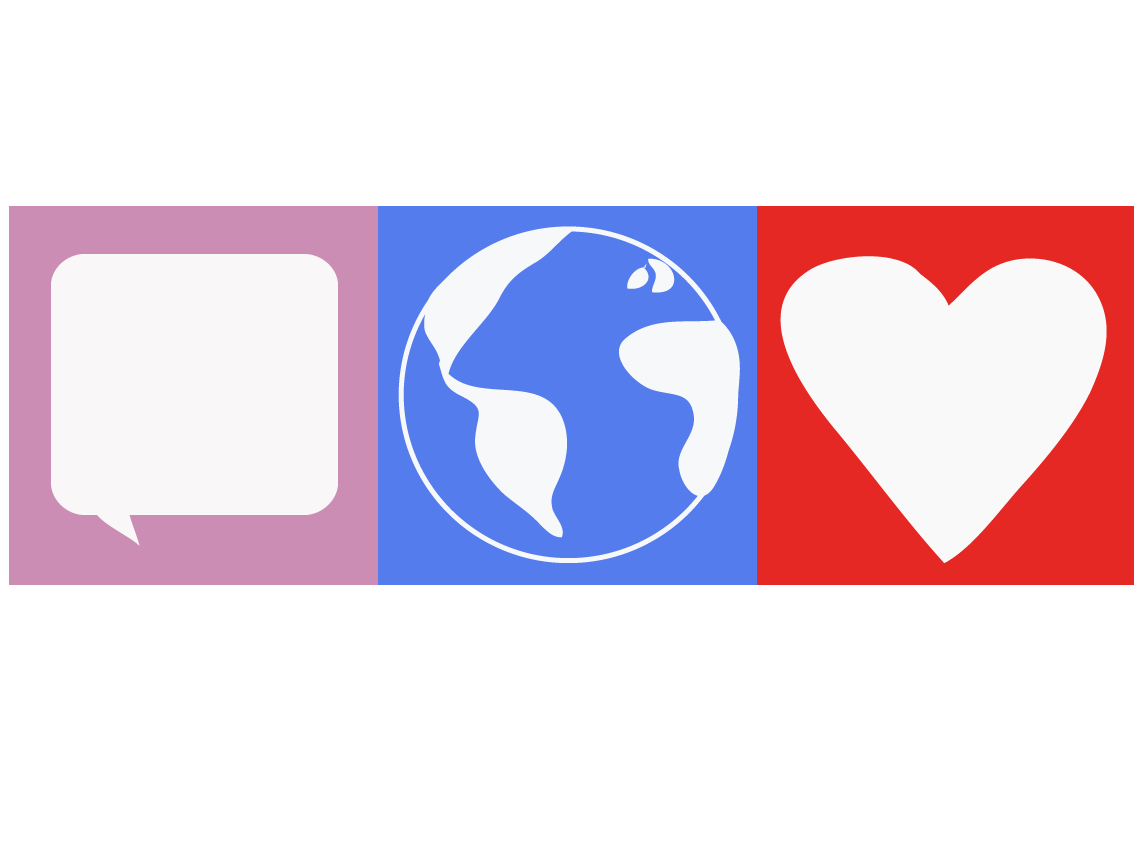 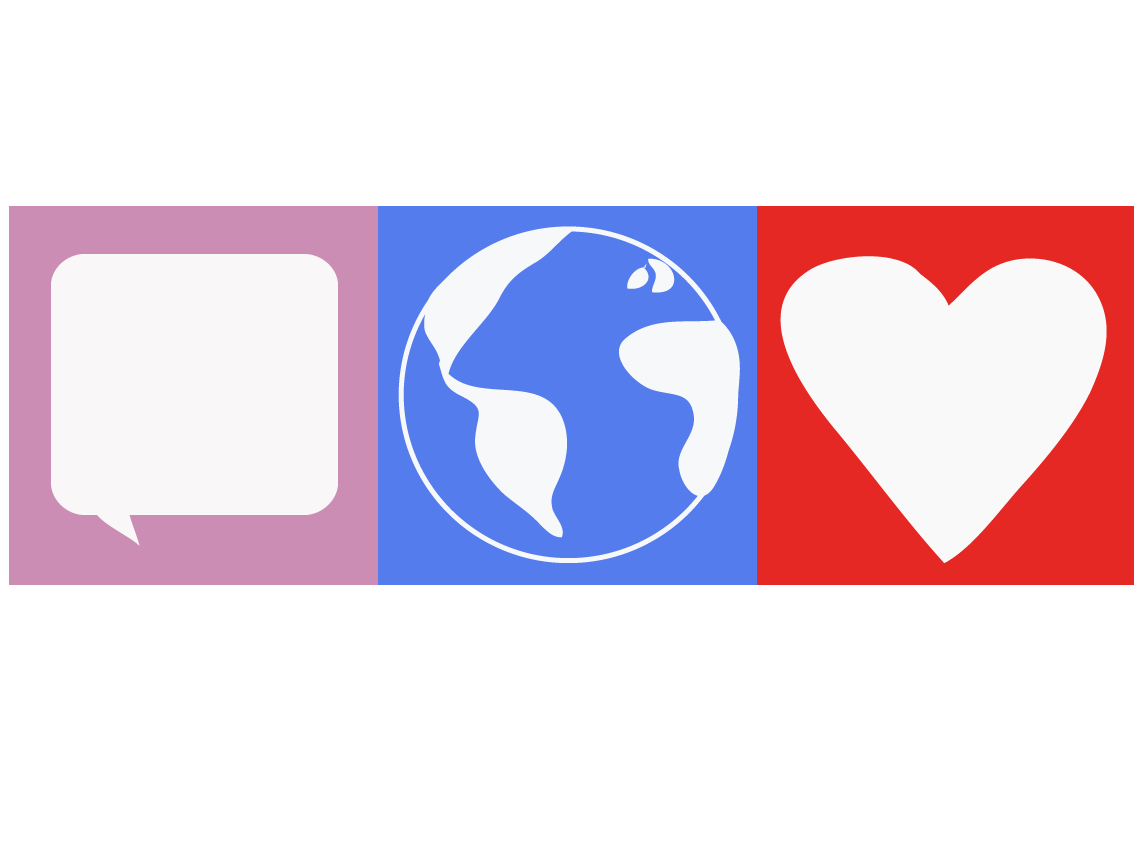 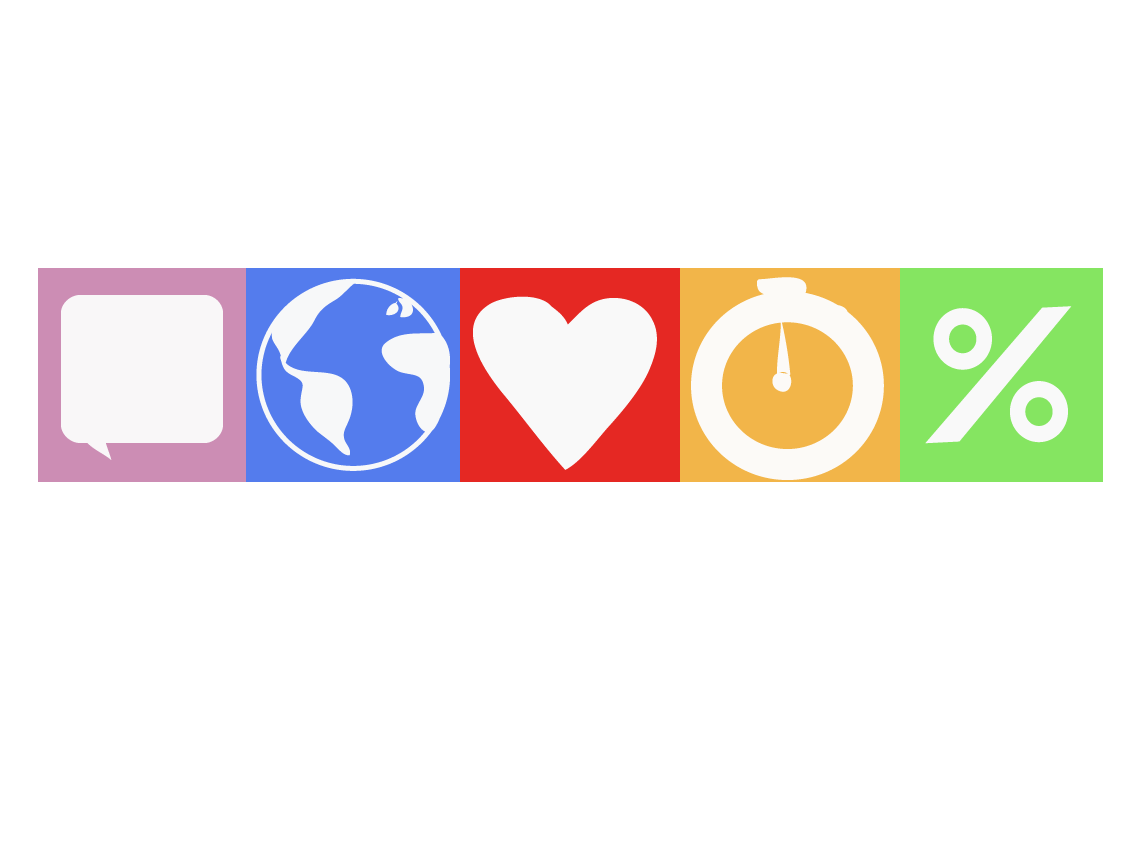 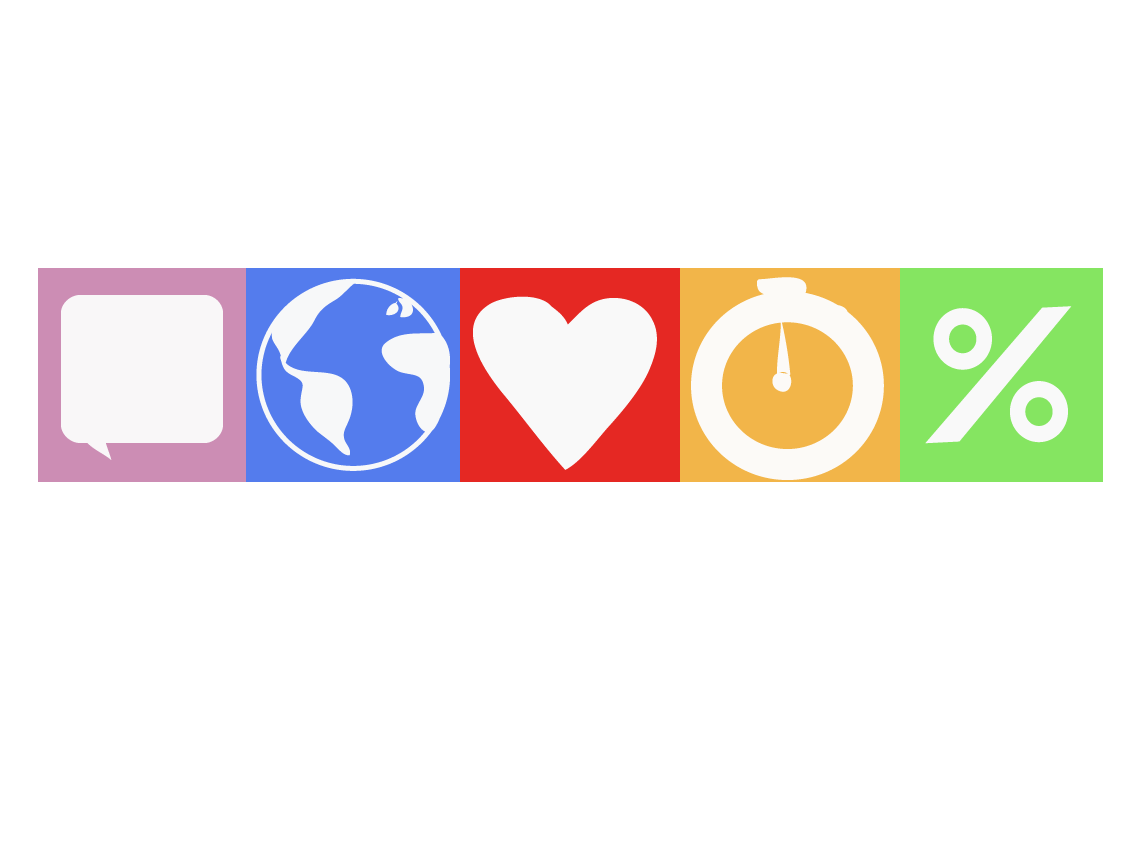 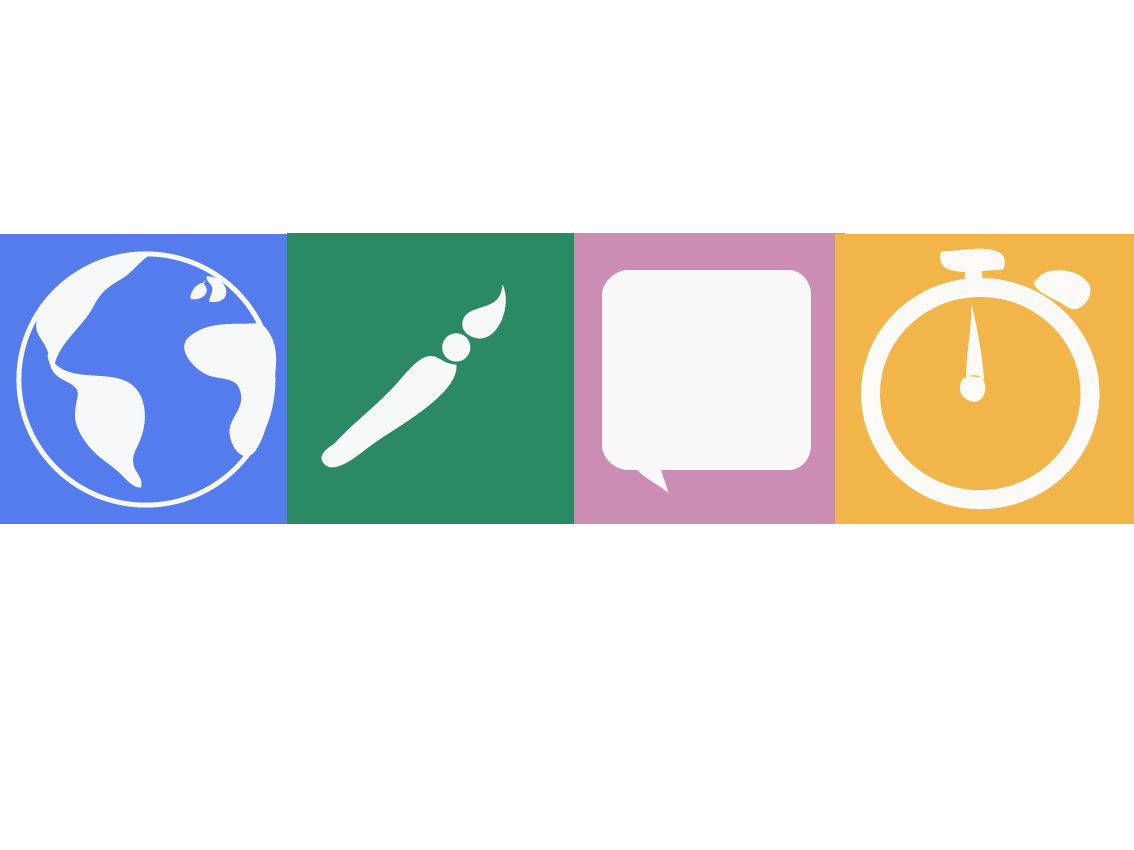 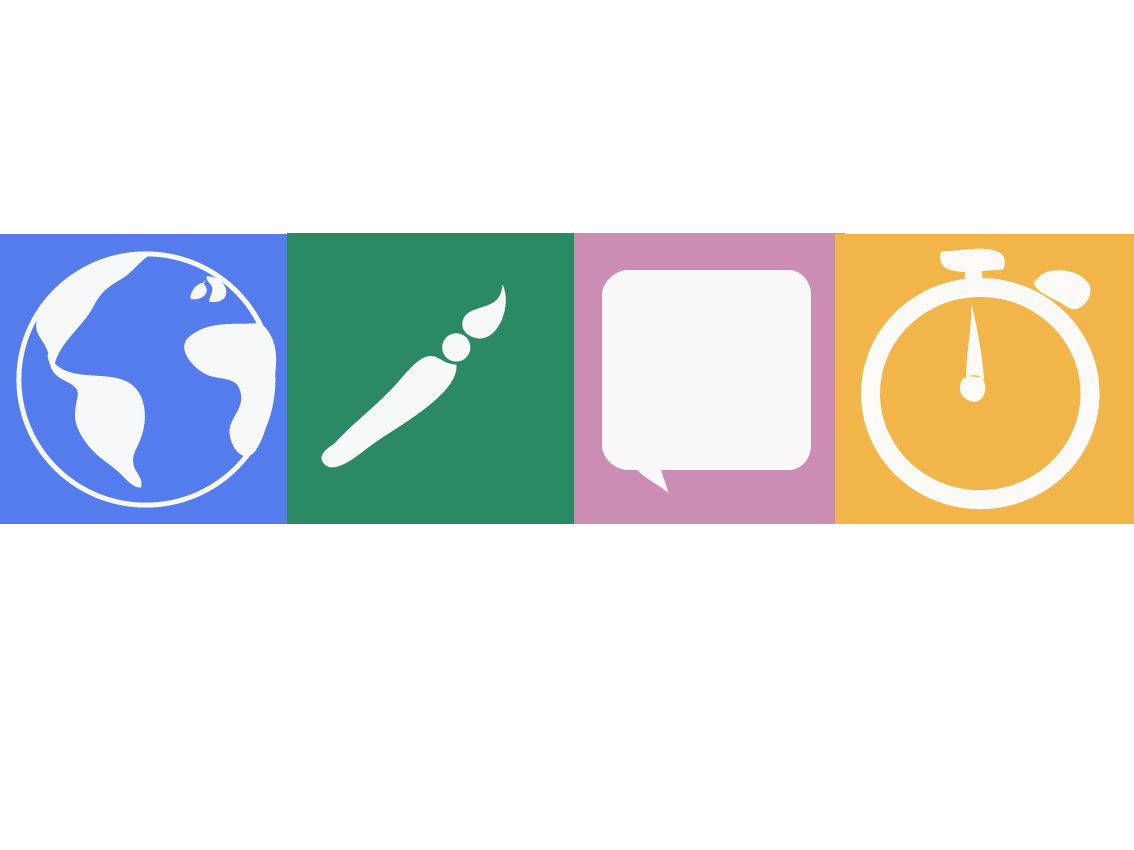 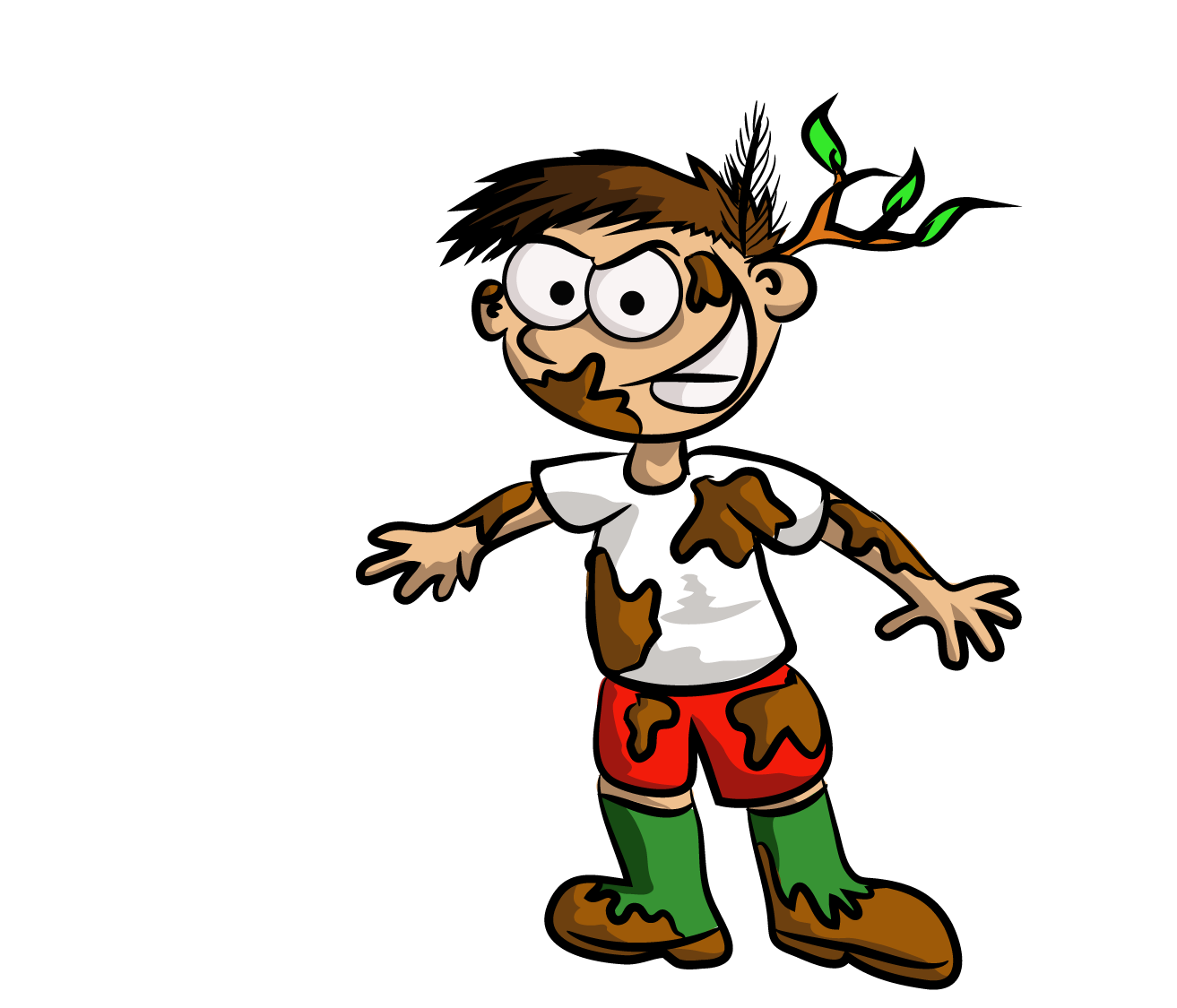 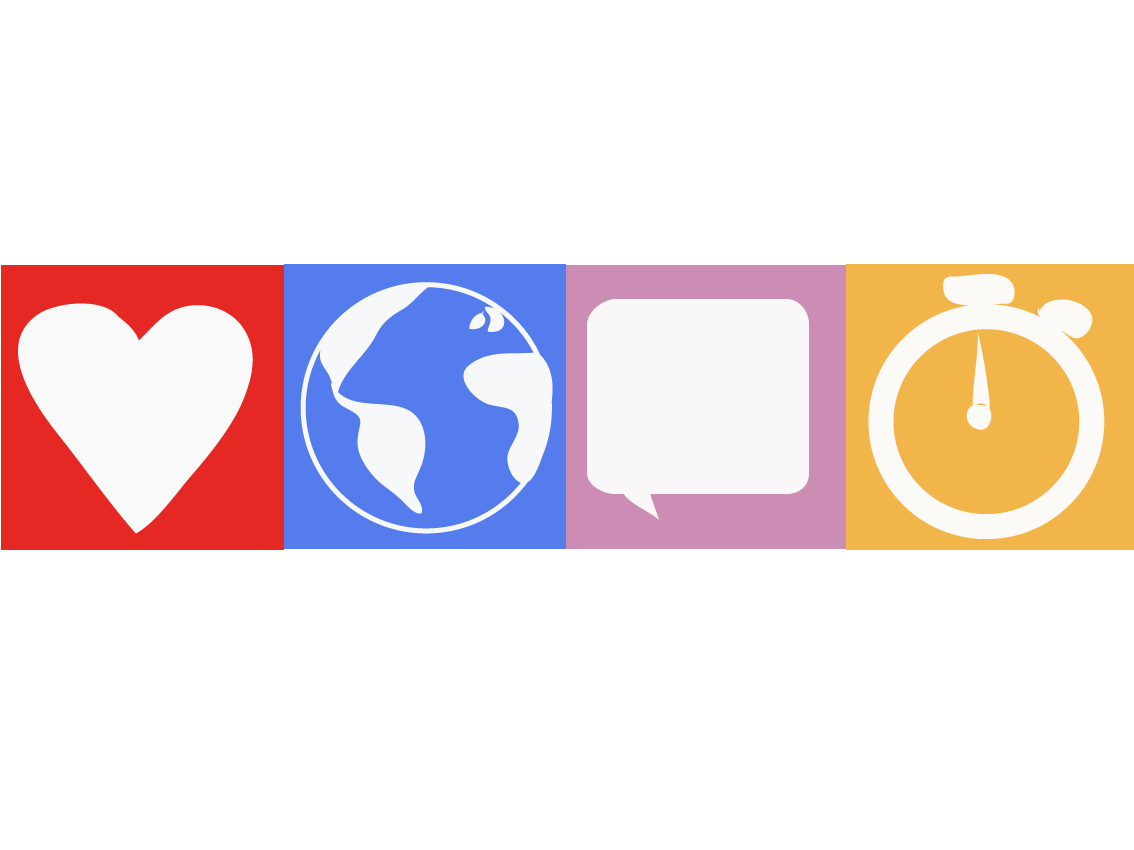 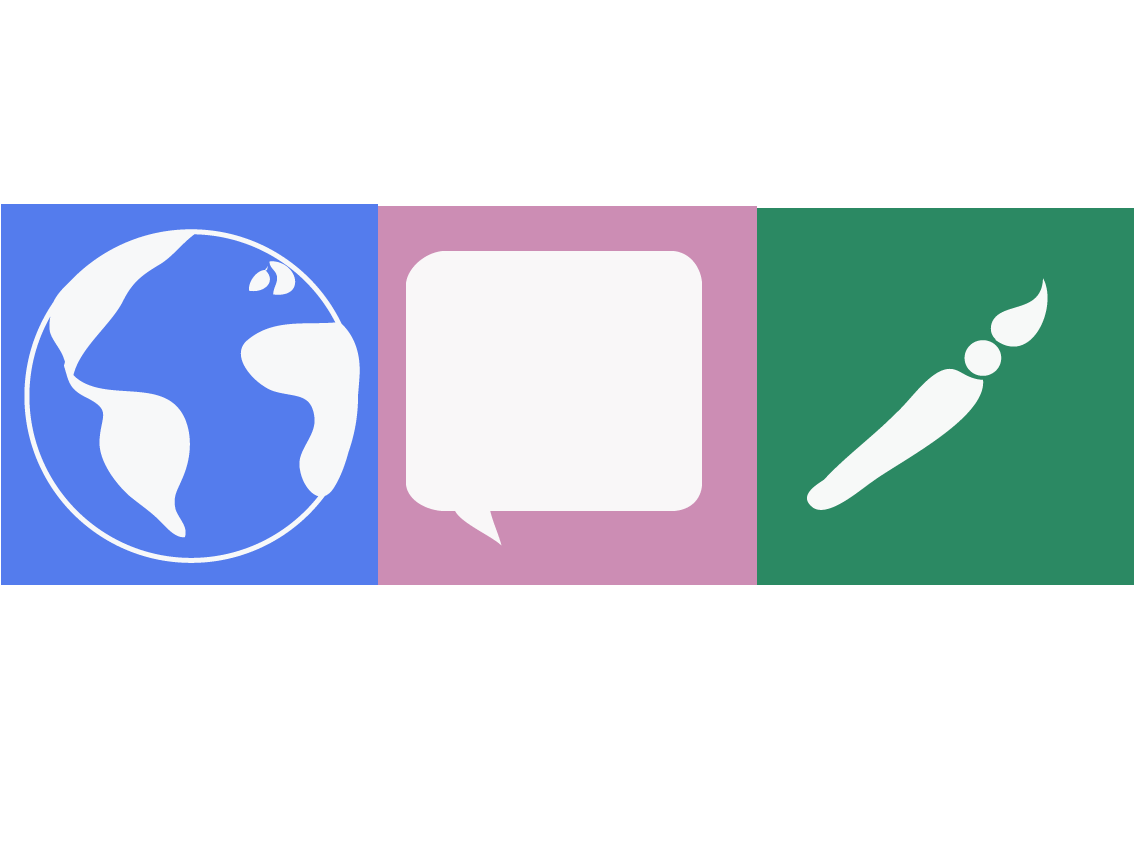 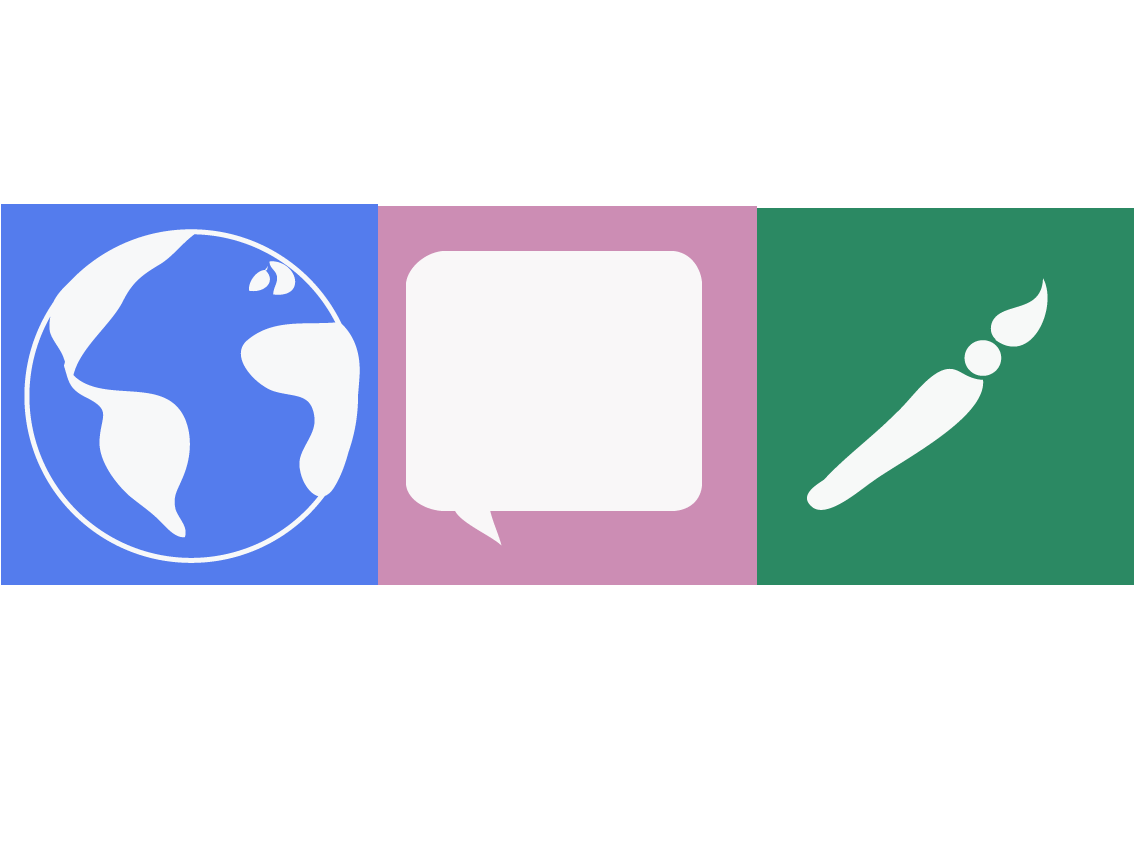 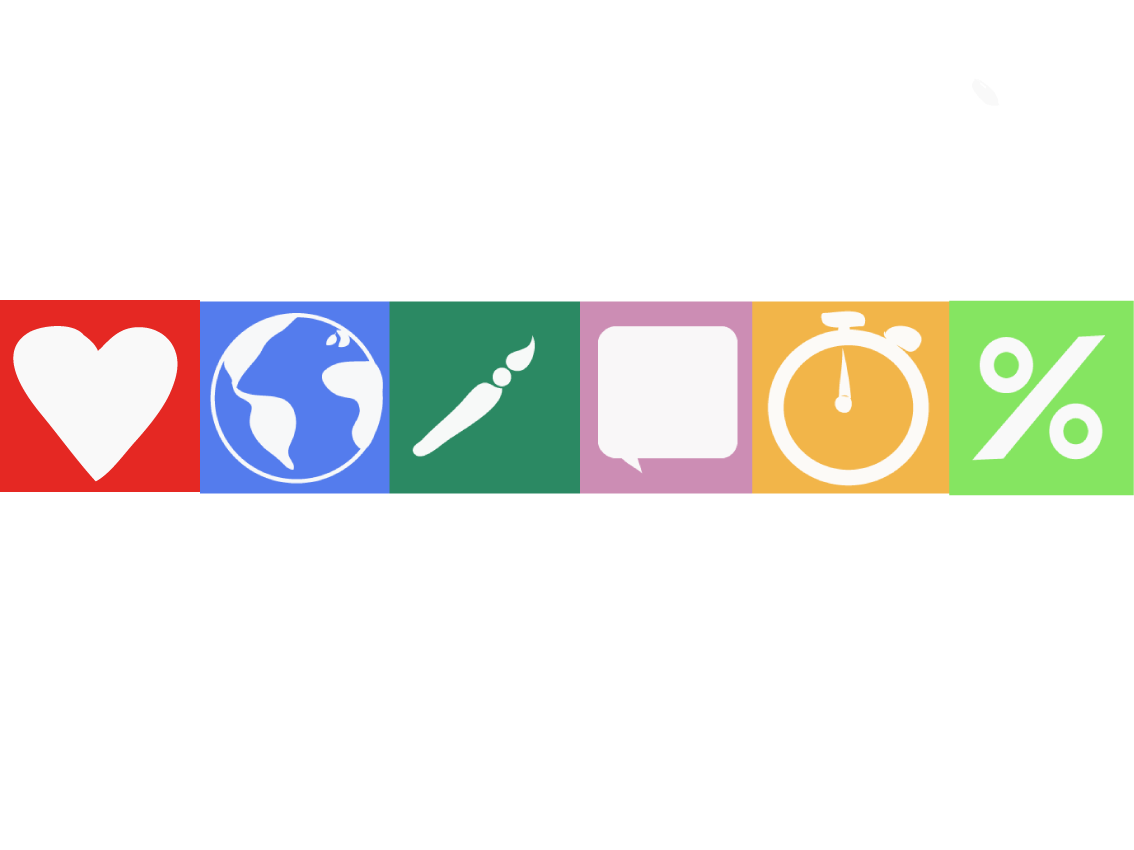 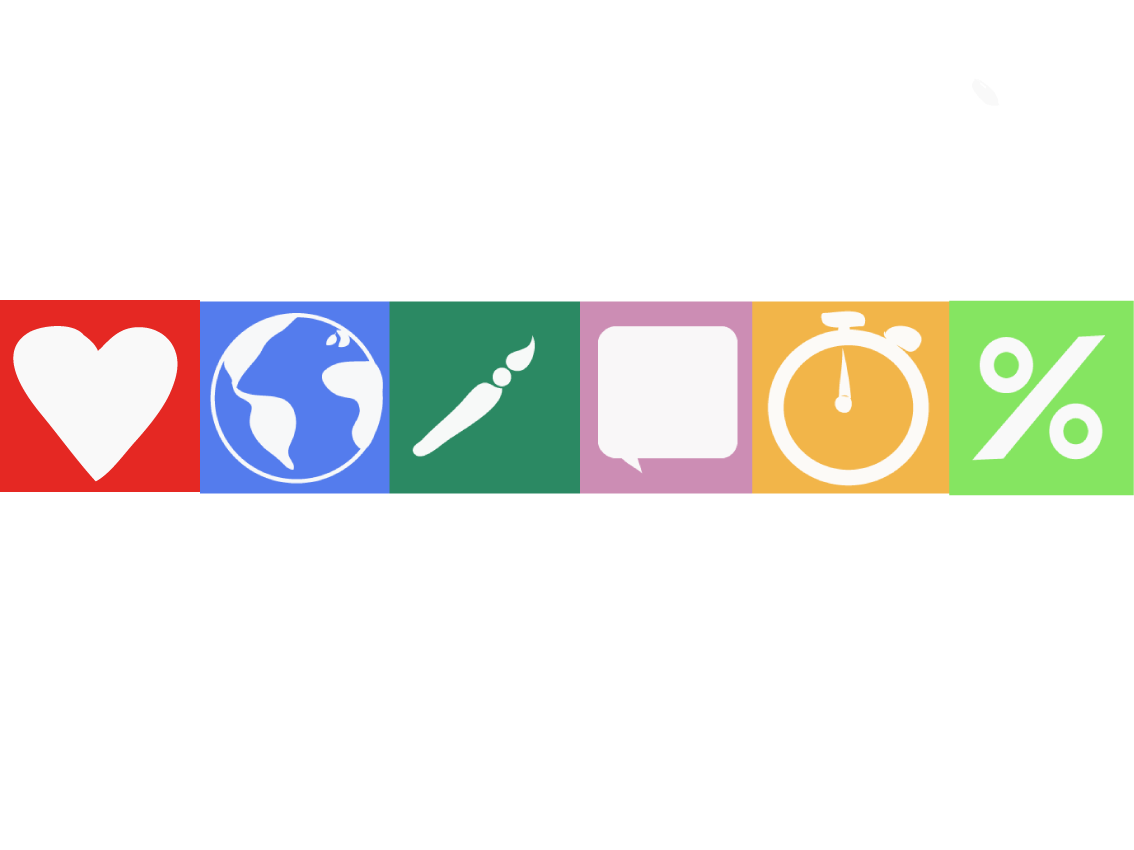 